Private First Class Forrest RiceHQ Company, 2nd Battalion, 16th Infantry Regiment, 1st Infantry DivisionOmaha BeachDraft Registration Card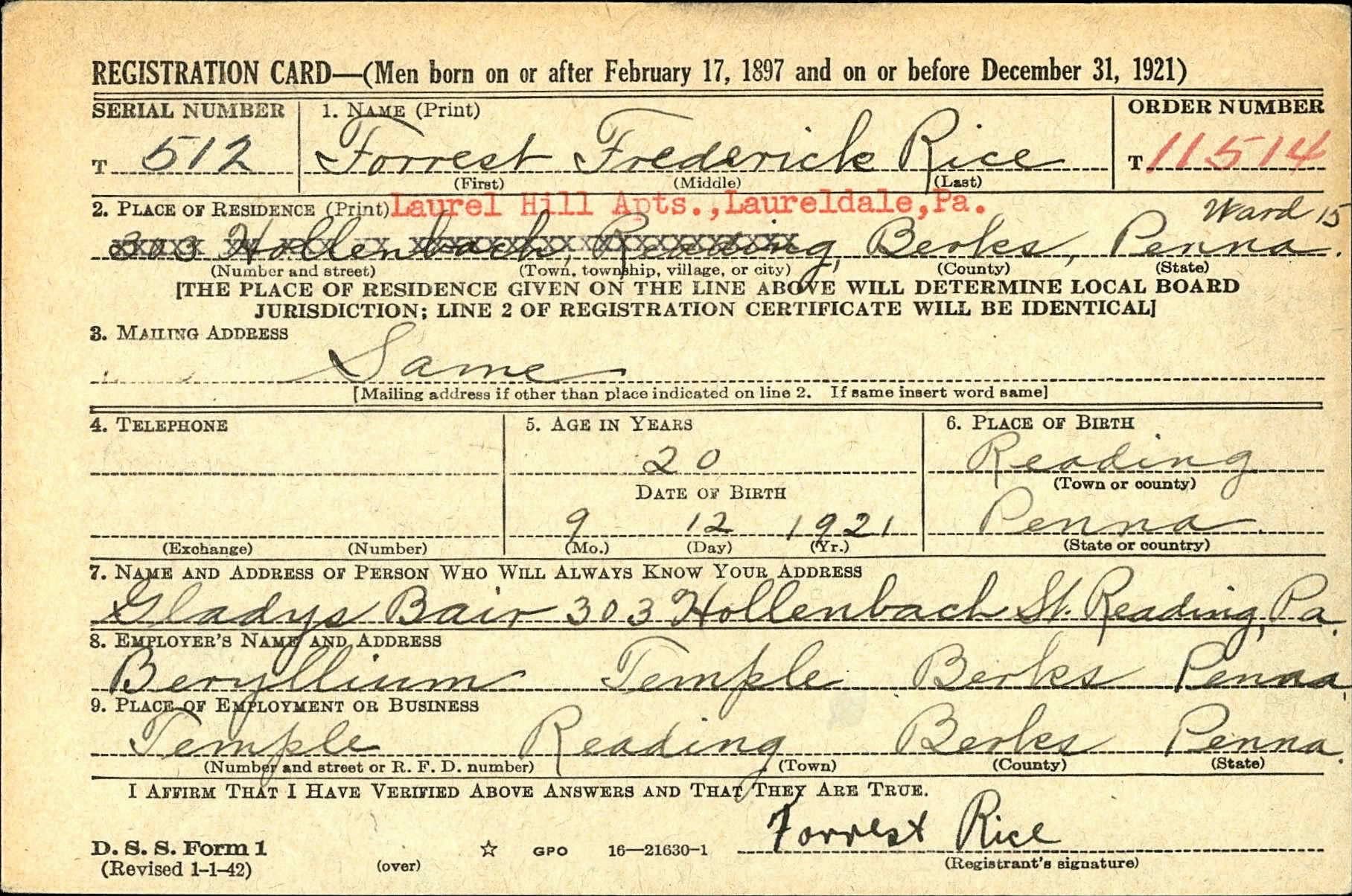 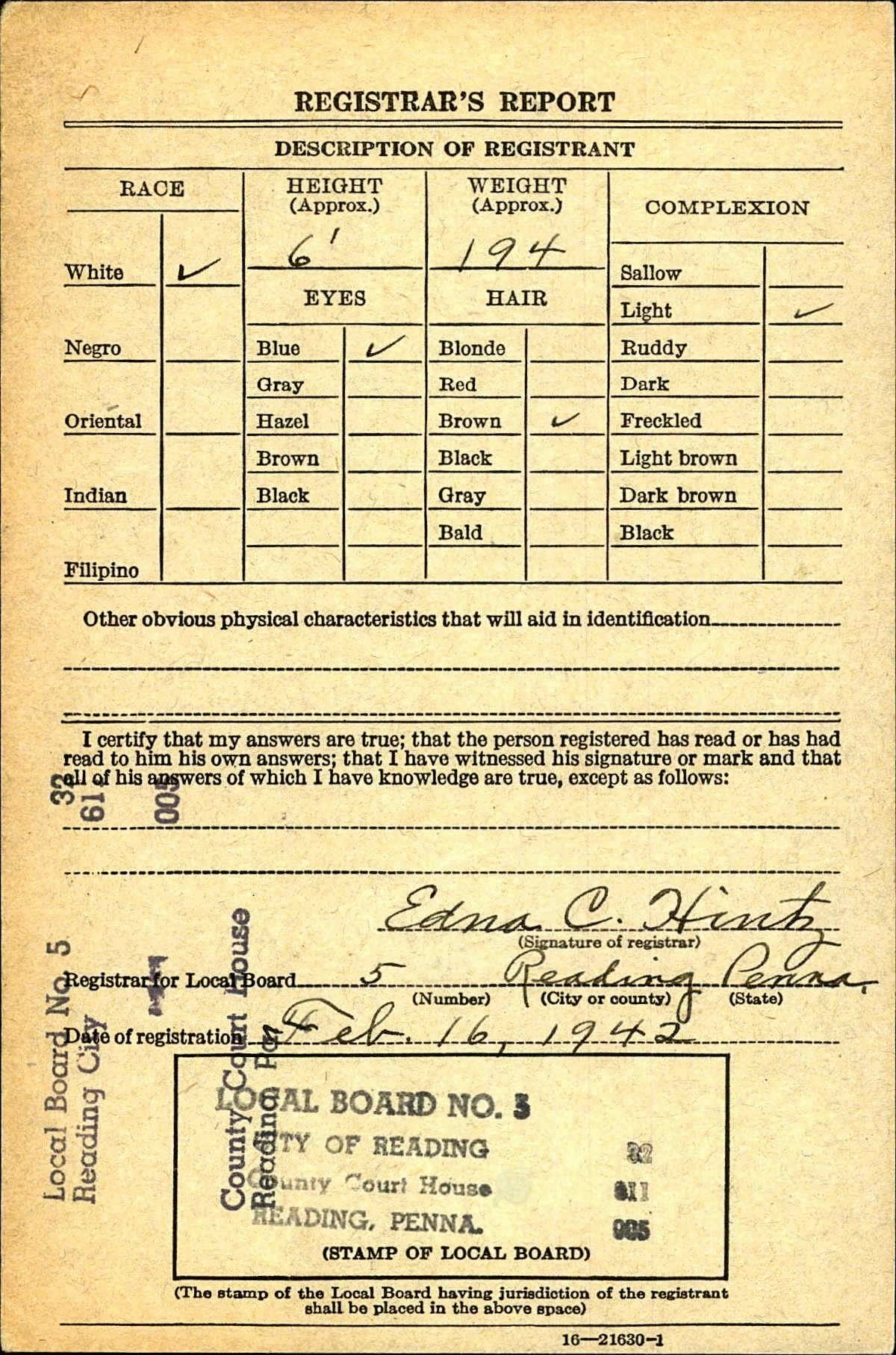 Pension Application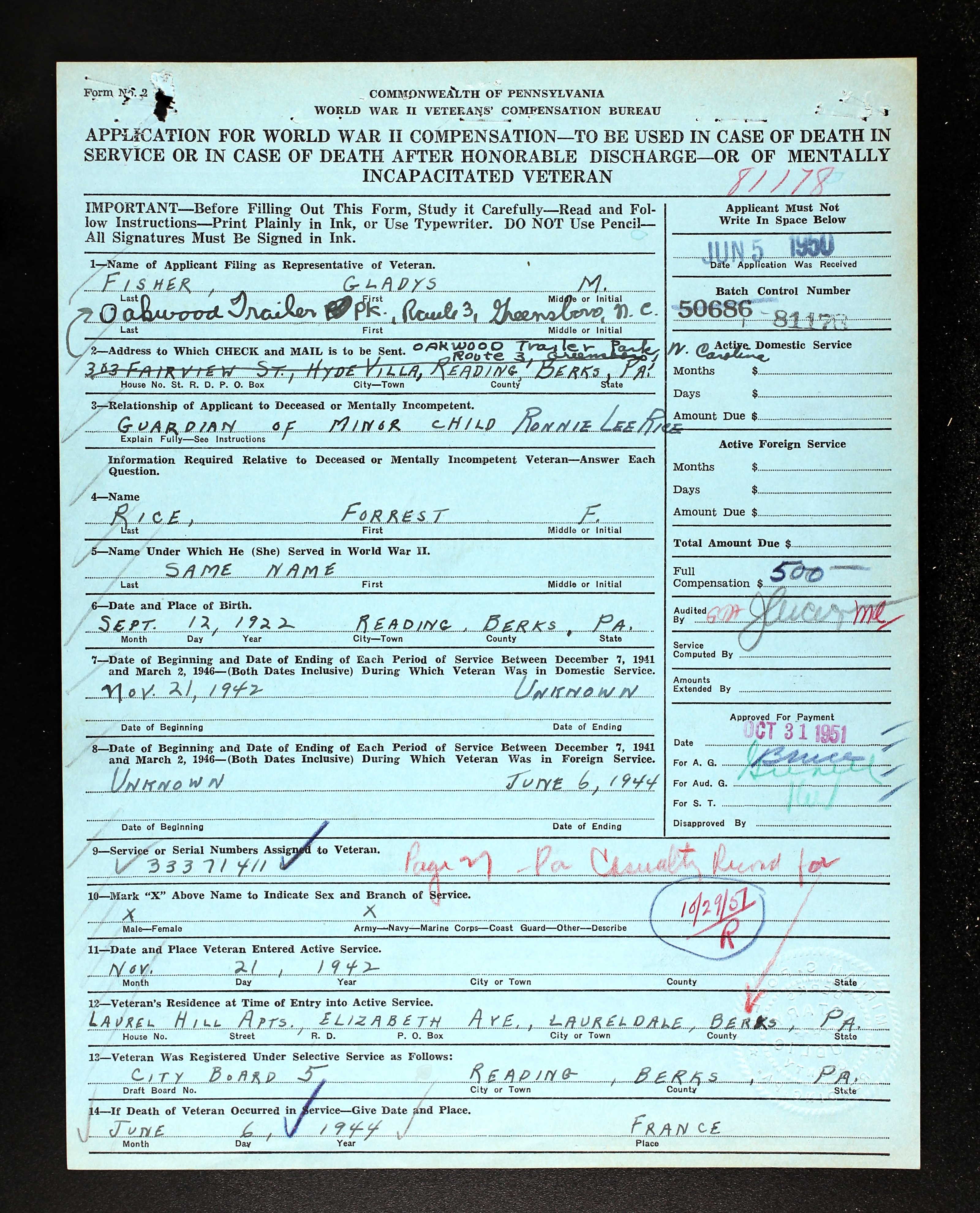 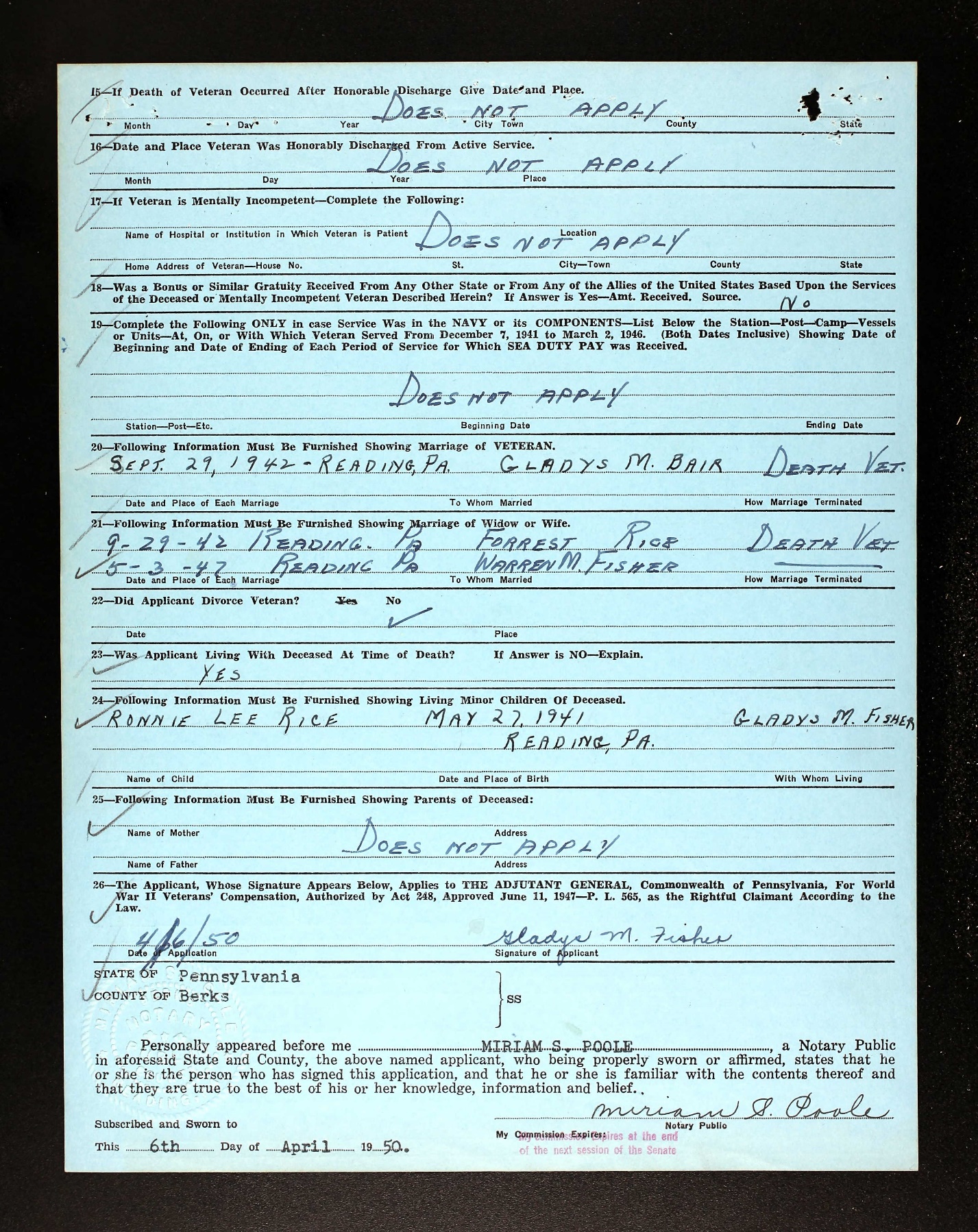 1930 Census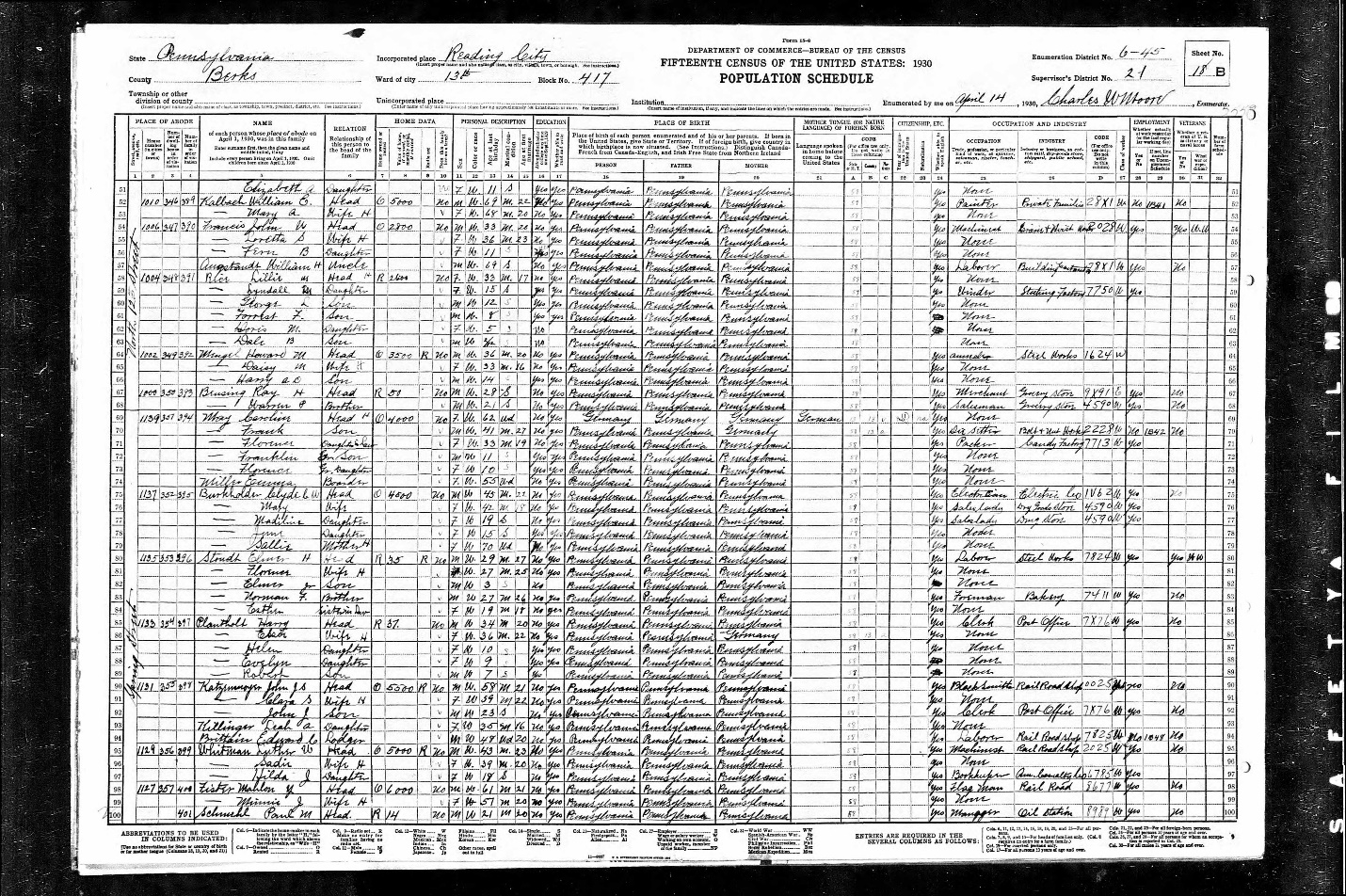 1940 Census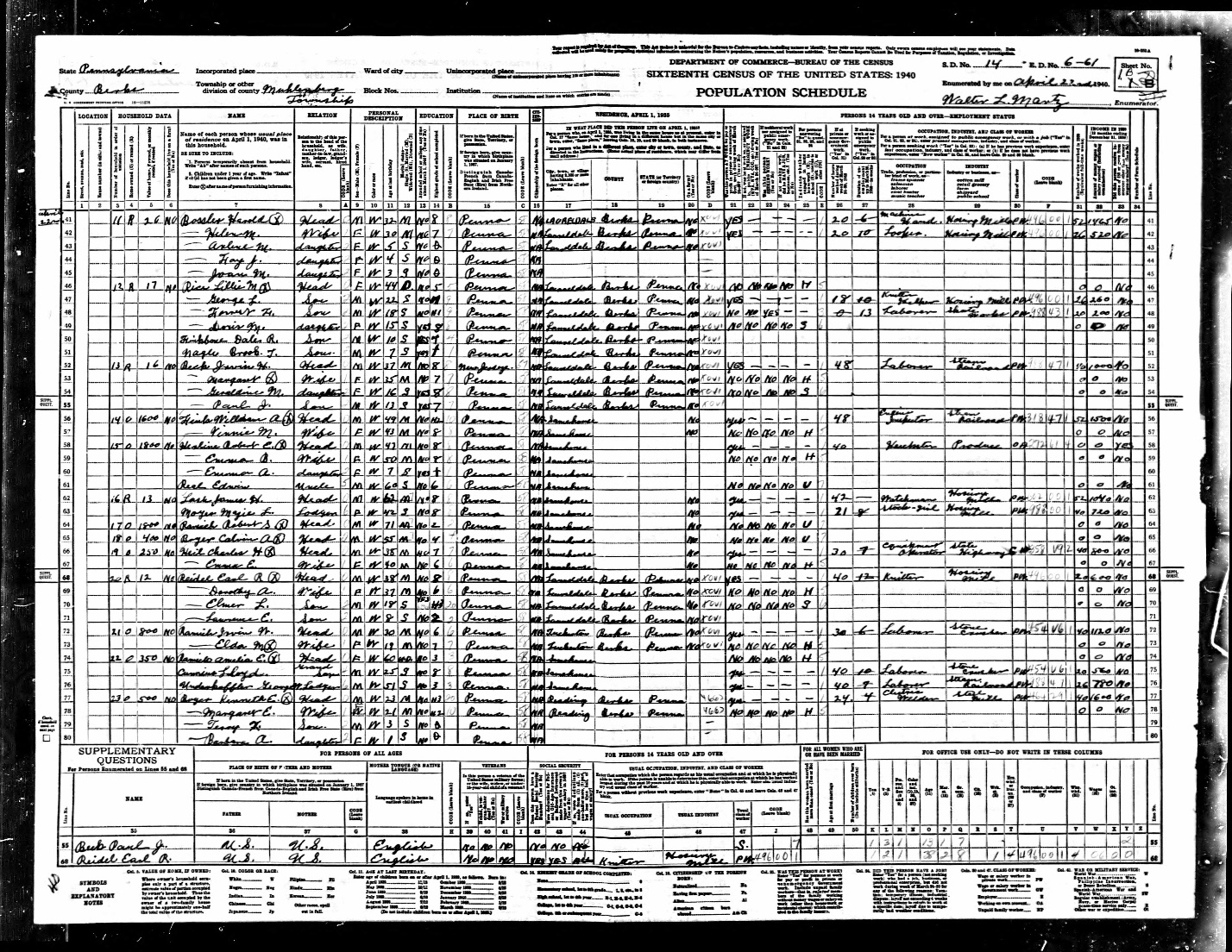 National Cemetery Interment Form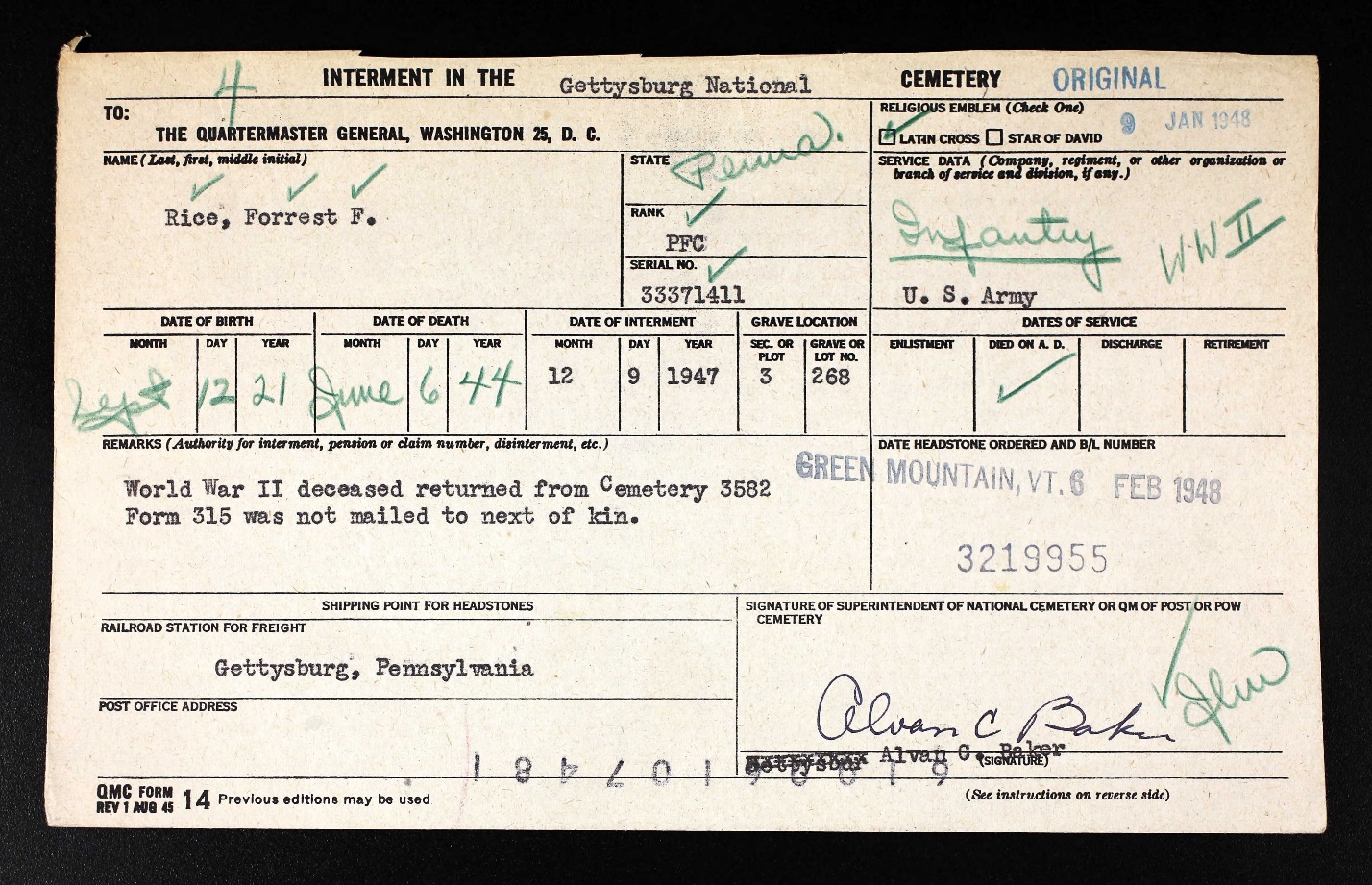 Gettysburg Compiler, December 6, 1947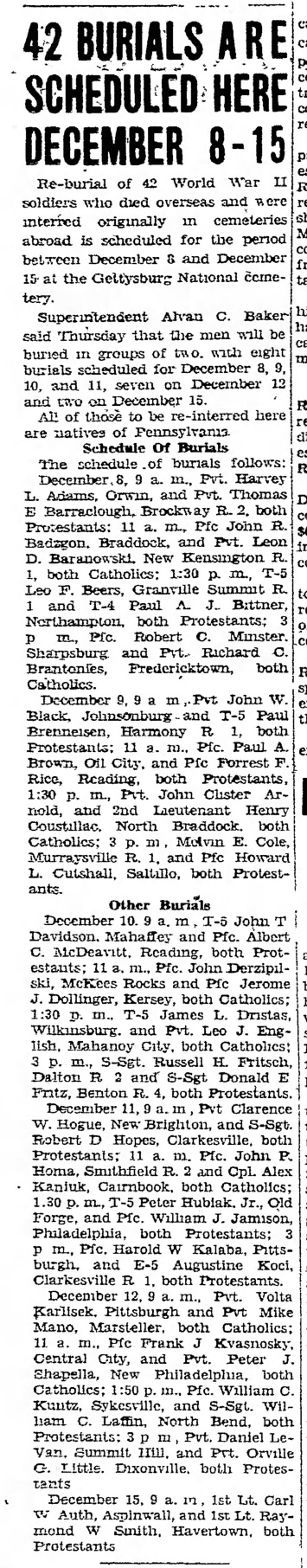 